Wir suchen Sportwissenschaftler / Sporttherapeuten / 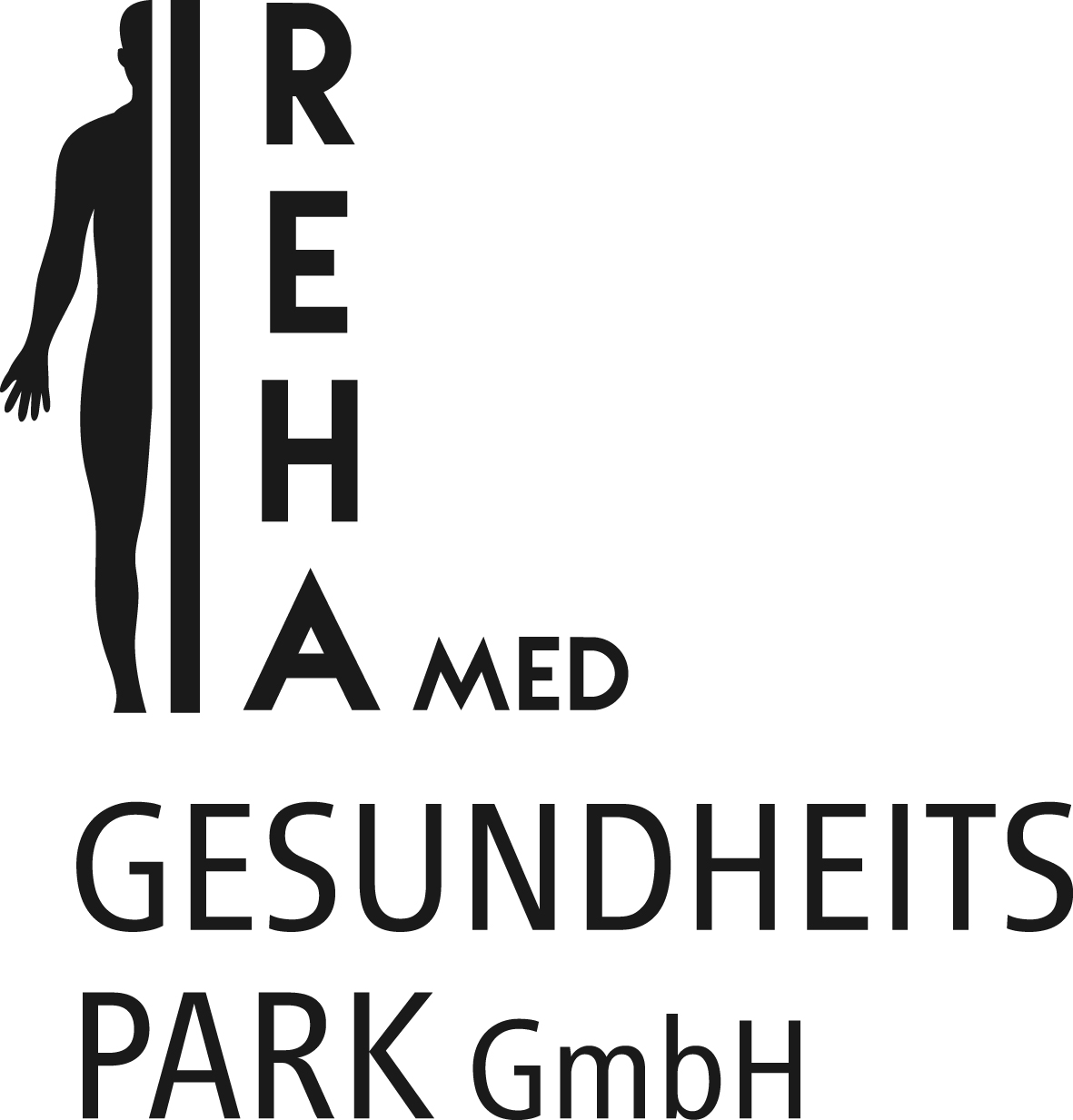 Sport- und Gymnastiklehrer (m/w/d) in Voll- oder TeilzeitDie REHA med Gesundheitspark GmbH ist unter dem Leitsatz „Früher an später denken“ kontinuierlich gewachsen. Wir haben unser Therapieangebot kontinuierlich weiterentwickelt. Entstanden ist ein Kompetenz-Zentrum für GesundheitWir zählen mittlerweile mit über 8.500qm zu den größten Gesundheitseinrichtungen in Deutschland. Wir sind sowohl in der ambulanten orthopädischen (Zulassung 120 Patienten) & neurologischen (Zulassung 30 Patienten) Rehabilitation sowie im Bereich der Prävention und auch Nachsorge überregional aktiv.Wir sind eine sehr innovative Einrichtung und durchaus überregional bekannt. In den letzten Jahren konnten wir zwei weitere Einrichtungen in Herxheim etablieren: zum einen unser „REHA Plus“ speziell an Selbstzahler (Privatpatienten) gerichtet und zum anderen den „Med Park“ eine Einrichtung für Gesundheitstraining, Nachsorge, REHA-Sport, Physiotherapie und vieles mehr.Ihre Aufgaben: -  Individuelle Therapie und Trainingsgestaltung -  Interdisziplinäre Zusammenarbeit mit allen Fachbereichen -  Gruppentherapie sowie Gruppenbetreuung im Bereich Gesundheitstraining -  Maßnahmen zur Prävention und Rehabilitation -  professionelle Betreuung von Patienten -  Dokumentation -  Vielseitiges Arbeitsfeld in verschiedenen Fachbereichen Ihr Profil: -  staatlich anerkannter Sport- und Gymnastiklehrer (+- Sporttherapie) oder    abgeschlossenes Studium der Sportwissenschaften -  motiviertes und freundliches Auftreten -  Freude an Teamarbeit und gemeinsamer fachlicher Weiterentwicklung Wir bieten Ihnen:Interessante Tätigkeit in verschiedenen Bereichen (aktuell Orthopädie & Neurologie)Möglichkeit und Förderung zur fachlichen Weiterentwicklungregelmäßige interne sowie externe FortbildungsmöglichkeitenBezahlte Fortbildungstage sowie Übernahme der Fortbildungskosteneinen sicheren Arbeitsplatz & einen unbefristeten Arbeitsvertragregelmäßige Events, wie z.B. Betriebsausflug und SommerfestTerminplanung sowie Administration durch unsere RezeptionGeregelte Arbeitszeiten (Montag – Freitag) sowie leistungsgerechte Vergütung28 Tage UrlaubMitarbeiter werben Mitarbeiter PrämienDienstauto (E-Smart)Angemessene EinarbeitungszeitArbeitskleidung wird gestelltTaktung: 25 Minutenkostenloses Trainieren sowie Teilnahme an Kursen bei uns im Med ParkMitarbeitervergünstigungen (corporate benefits)monatliche Einkaufsgutscheine bei ALDI SüdErste Auskünfte erhalten Sie telefonisch unter 07276-92920-0 oder per Mail unter info@reha-herxheim.de.REHA med Gesundheitspark GmbHAm Gäxwald 176863 Herxheimwww.reha-herxheim.de